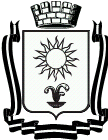 ПОСТАНОВЛЕНИЕАДМИНИСТРАЦИИ ГОРОДА – КУРОРТА  КИСЛОВОДСКАСТАВРОПОЛЬСКОГО КРАЯ                                                  город-курорт  Кисловодск		       № _____О выделении специальных местдля размещения печатных пред-выборных агитационных материаловВ соответствии с пунктом 7 статьи 54 Федерального закона от 12 июня 2002 года № 67-ФЗ «Об основных гарантиях избирательных прав и права на участие в референдуме граждан Российской Федерации», пунктом 7 статьи 32 Закона Ставропольского края от 02 июля 2012 года № 67-кз «О выборах Губернатора Ставропольского края», администрация города-курорта КисловодскаПОСТАНОВЛЯЕТ:1. Утвердить список избирательных участков с указанием выделенных специальных мест для размещения печатных предвыборных агитационных материалов согласно приложению.2. Информационно-аналитическому отделу администрации города-курорта Кисловодска опубликовать настоящее постановление в городском общественно-политическом еженедельнике «Кисловодская газета» и на официальном сайте администрации города-курорта Кисловодска в сети Интернет.3. Контроль за выполнением настоящего постановления возложить на управляющего делами администрации города-курорта Кисловодска Г.Л.Рубцову.4.Настоящее постановление вступает в силу со дня его официального опубликования.Глава города-курорта Кисловодска								        А.В.Курбатов__________________________________________________________________Проект вносит управляющий делами администрации города-курорта Кисловодска 				           Г.Л.РубцоваПроект визируют:Первый заместитель главы администрациигорода-курорта Кисловодска                                                                     Е.В.СилинНачальник правового управления администрации города-курорта Кисловодска	            И.Н.ПевановаПроект подготовлен управляющим делами администрации города-курорта Кисловодска        Приложение к постановлению администрации города-курорта Кисловодскаот  ______________№ ______________СПИСОКизбирательных участков с указанием выделенных специальных мест для размещения  предвыборных печатных агитационных материалов_23Управляющий делами администрации города-курорта Кисловодска 								Г.Л.РубцоваНачальник правового управления администрации города-курорта Кисловодска 		        И.Н.ПевановаИзбирательный участок №  550на информационном щите на остановке «Подкумок» по  пр.Победы Избирательный участок №  551на информационном щите на пересечении ул.Фоменко/КалининаИзбирательный участок №  552на информационном щите на остановке в районе ул.Чайковского, 26 бИзбирательный участок №  553на информационном щите по ул.М.Расковой Избирательный участок №  554на информационном стенде на пересечении улиц У.Алиева/АзербайджанскаяИзбирательный участок №  555на информационном щите по ул.Белинского/ЧелюскинцевИзбирательный участок №  556на информационном щите по ул.Набережная, 43Избирательный участок №  557на информационном стенде в районе пер.Зеркальный, 10Избирательный участок №  558на информационном щите по ул.Школьная, 13 аИзбирательный участок №  559на информационном щите на пересечении ул. Октябрьская/пер.ХасановскийИзбирательный участок №  560на информационном щите по ул.Энгельса, 11Избирательный участок №  561на информационном стенде в районе ул.Седлогорской, 90Избирательный участок №  562на информационном щите в пос.Белореченский по ул.КисловодскаяИзбирательный участок №  563на информационном щите на пересечении ул.У.Алиева/МарцинкевичаИзбирательный участок №  564на информационном щите по проезду ЦандераИзбирательный участок №  565на информационном стенде на пересечении ул.Островского/НекрасоваИзбирательный участок №  566на информационном щите по ул. А.Губина, 58Избирательный участок №  567на информационном щите на пересечении ул.Куйбышева/А.ГубинаИзбирательный участок №  568на информационном щите на остановке «Музыкальная школа» по пр.ПобедыИзбирательный участок №  569на информационном стенде на пересечении ул.Горького/ТельманаИзбирательный участок №  570на информационном стенде на пересеченииул. 8 Марта/КироваИзбирательный участок №  571на информационном щите по ул.Кирова, 19Избирательный участок №  572на информационном щите в районе ул.Нелюбина, 5Избирательный участок №  573на информационном щите в районе ул.Щербакова, 22Избирательный участок №  574на информационном щите в районе ул.Жуковского, 9Избирательный участок №  575на информационном щите по ул.40 лет ОктябряИзбирательный участок №  576на информационном щите в пос.Аликоновка по ул.ПрямаяИзбирательный участок №  577на доске объявлений по ул. Героев Медиков,22Избирательный участок №  578на информационном щите в районе ул.Горького, 27Избирательный участок №  579на информационном щите на пересечении пр.Ленина/ул.Б.Хмельницкого Избирательный участок №  580на информационном щите на остановке «Нарзанные ванны» по ул.ВокзальнаяИзбирательный участок №  581на информационном щите на пересечении ул.Кутузова/ЛинейнаяИзбирательный участок №  582на информационном щите в районе ул.Чкалова, 73Избирательный участок №  583на информационном щите в районе ул.Авиации, 18Избирательный участок №  584на информационном щите на пересечении ул.Крылова/ЛомоносоваИзбирательный участок №  585на информационном щите в районе пр.Мира, 16 (автобусная остановка)Избирательный участок №  586на информационном щите в районе ул.Ермолова, 4Избирательный участок №  587на информационном стенде в районе пр.Мира, 9 Избирательный участок №  588на информационном щите в районе пер.Дарьяльский, 15Избирательный участок №  589на информационных щитах в пос.Нарзанный и пос.ИндустрияИзбирательный участок №  590на информационном стенде на территории Кисловодской городской больницы